Kartę wypełnia koordynator przedmiotu. Dotyczy ona pracowników naukowo-dydaktycznych w całości lub części przypisanych do dyscypliny technologia żywności i żywienie człowieka oraz pracowników dydaktycznych publikujących w ramach tej dyscypliny. Należy w niej podać najważniejsze efekty działalności naukowej powiązanej z zajęciami 
(z ostatnich maksymalnie 10 lat, przede wszystkim z ostatnich lat); można także dodatkowo wskazać inne kompetencje do realizacji przedmiotu zdobyte przez pracowników. Te same efekty działalności naukowej mogą być wykorzystane w ramach różnych przedmiotów. W karcie proszę uwzględnić wyłącznie osoby, które w sposób stały biorą udział w realizacji przedmiotu. W przypadku braku możliwości wykazania działalności naukowej powiązanej z realizacją przedmiotu i innych kompetencji należy w Części II i III wpisać „brak” i nie wypełniać tabeli.Część I. Informacje o przedmiocie1. Nazwa przedmiotu: ……………………………………………………………………………………………………………………………2. Kierunek i stopień studiów: ………………………………………………………………………………………………………………..3. Forma studiów (niepotrzebne proszę skreślić): stacjonarne/niestacjonarne Część II. Działalność naukowa pracowników realizujących przedmiot, powiązana z tematyką zajęć1. Publikacje, aktywny udział w konferencjach naukowych itp. (proszę zaznaczyć pogrubioną czcionką nazwiska osób realizujących przedmiot):	A1. …………………………………………………………………………………………………………………………………………………………………………………………………………………	A2. ………………………………………………………………………………………………………………………………………………………………………………………………………………	A3. ………………………………………………………………………………………………………………………………………………………………………………………………………………2. Inne formy dokumentacji działalności naukowej (proszę zaznaczyć pogrubioną czcionką nazwiska osób realizujących przedmiot):	B1. ………………………………………………………………………………………………………………………………………………………………………………………………………………	B2. ………………………………………………………………………………………………………………………………………………………………………………………………………………	B3. ………………………………………………………………………………………………………………………………………………………………………………………………………………Część III. Kursy, szkolenia i inne formy potwierdzenia kompetencji zawodowych powiązanych z tematyką zajęć	C1. ………………………………………………………………………………………………………………………………………………………………………………………………………………	C2. ………………………………………………………………………………………………………………………………………………………………………………………………………………C3. ………………………………………………………………………………………………………………………………………………………………………………………………………………Część III. Pracownicy realizujący przedmiot, których dotyczą dane podane w Części II i III…………………………………………………………………… ……………………………………………………………….
data i podpis osoby wypełniającej kartę data i podpis kierownika katedry
Część IV. Opinia Zespołu roboczego, w kompetencji której leży ocena działalności naukowej pracowników realizujących zajęcia1. Ocena zgodności pracy naukowej z zajęciami dydaktycznymi prowadzonymi w ramach przedmiotu (właściwe proszę zakreślić):		zgodne / częściowo zgodne / niezgodne2. Ocena zgodności innych wykazanych kompetencji z zajęciami dydaktycznymi prowadzonymi w ramach przedmiotu (właściwe proszę zakreślić):		nie ma zastosowania / zgodne / niezgodne3. Podpisy członków Zespołu roboczego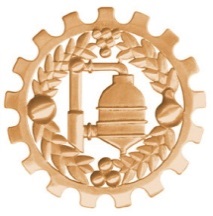 FORMULARZ F.V.3.KARTA OCENY PRZEDMIOTUrealizowanego dla Wydziału Technologii ŻywnościSGGW w Warszawiezwiązanego z działalnością naukową prowadzoną w ramach dyscypliny 
technologia żywności i żywieniaWersja 2.0Obowiązuje od:30.04.2020 r.Lp.Imię i nazwisko pracownikaPracownik naukowo-dydaktyczny(tak/nie)Przypisanie do dyscypliny [%]Pracownik dydaktyczny (tak/nie)Potwierdzenie działalności naukowej i innejnp. „A1, A3, B2”